Elections Board AgendaAssociated Students 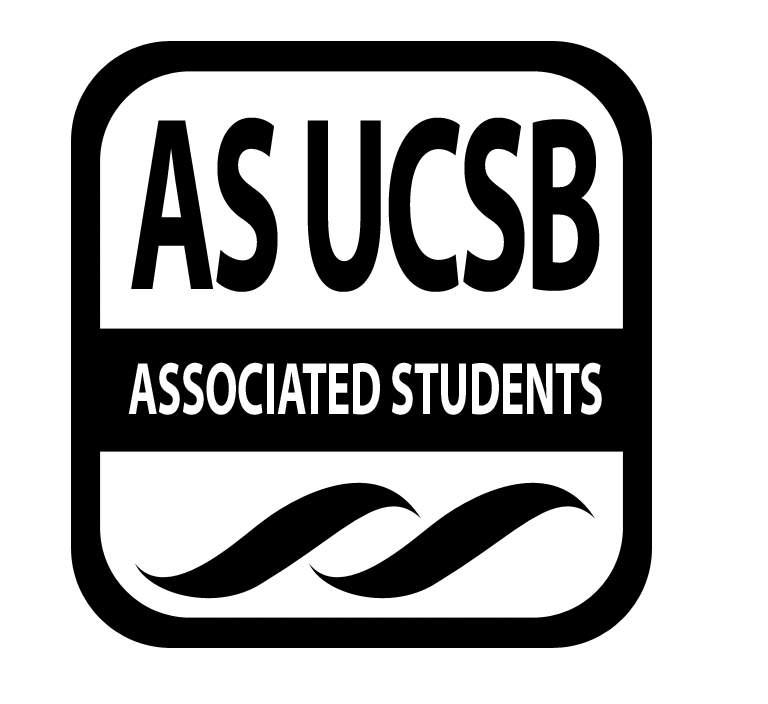 4/22/20, 11:00 AMSlackCALL TO ORDERA. ATTENDANCEAlso in attendance:Sean Lieberman, AS Assistant Director for Media and TechnologyB. DISCUSSION ITEMS B.1. Slack VotesMotion to add the student affairs survey to the end of the ballot once it becomes availableFirst/Second: Esber/YanVote: 3-0 to APPROVE, no abstentionsMotion to allow people who ask to vote again to receive a new ballot that will overrule their old oneFirst/Second: Yan/EsberVote: 3-0 to APPROVE, no abstentionsNameNote:NameNote:Davis Quan(Chair)PresentRuth Garcia Guevara(Advisor)PresentAndrew YanPresentDiana Collins Puente(Advisor)PresentEmma XingPresentWessal EsberPresentShannon HollingsworthPresent